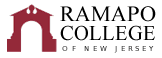 Psychology Major with Elementary EducationRecommended Four-Year Plan – 2023-2024This recommended four-year plan is a guide and framework for students to help them complete their degrees within four years. This guide illustrates a recommended sequence of courses. Please use this guide to help you think through your plan. All students must meet with a Major Advisor to develop a more individualized plan to complete their degree. This plan assumes that no remedial courses are required. If remedial courses are needed, students may have additional requirements to fulfill that are not listed in the plan, and degree completion may take longer. NOTE: This recommended Four-Year Plan is applicable to students admitted into the College during the 2023-2024 academic year. Please be sure to read the full narrative text, below the four year plan template which follows here, to get a stronger sense of how each program is organized. Elementary Education program at Ramapo College: 4 Year Guidelines *Ideally, students should be fully admitted into the Teacher Education program by the end of their first year at Ramapo. Transfer students should be admitted before registration date of their first semester on campus. Students should be directed early to the TE program for admissions requirements.**Students must be fully admitted into the TE program before registering for EDUC 222. It is recommended that EDUC 211, EDUC 222, EDUC 346 and EDUC 360 be taken in different semesters as each will require clinical experience hours in schools. Please Note: Required clinical experience hours typically occur outside of your regular class time.CE1: EDUC 211- 22 hours of clinical experience required in an urban public school setting.CE2: EDUC 222- 20 hours of clinical experience required in a public school setting.  Must be admitted into the TE Program by preregistration semester prior.CE3: 60 hours of clinical experience required in a public school setting.  New TB test and possession of a valid substitute teacher license required at time of preregistration semester prior.CE4: 20 hours of clinical experience required in a public school setting.  New TB test and possession of a valid substitute teacher license required at time of preregistration semester prior.***New regulations will require students to have either 6 credits of Special Education, or the equivalent, to be eligible for certification upon completion of the TE Program. Ramapo College will fulfill this requirement by continuing to require EDUC 360, a 4 credit course, and will fulfill the remaining 2 credit equivalent by requiring students to take EDUC 395.For students who do not take EDUC 395 in addition to EDUC 360, they must complete a minimum of 60 hours of fieldwork while enrolled in EDUC 360. These hours will satisfy the requirement of both the mandated Special Education fieldwork experience and the requirement for 6 credits of Special Education.****Only offered fall semester. These four courses are co-requisites and must be taken the semester prior to Clinical Practice Capstone. *****State mandates, as of Fall 2018, will require one full year of Clinical Practice (CP). At Ramapo, that will be done on a Fall-Spring model. In the first semester, students must complete 180 hours of clinical practice requirements; in the spring they must complete 525 hours during Clinical Practice Capstone (student teaching.). PLEASE NOTE: Transportation to and from clinical experience and clinical practice placements is the responsibility of individual students. Please plan accordingly. If transportation is or may be an issue, please visit the TE program offices BEFORE you register for a course that requires a K-12/off-campus school placement.Psychology Program at Ramapo College: 4 Year Guidelines The Psychology Program at Ramapo College is designed to give students a broad range of approaches and perspectives within the complex discipline of Psychology, and the 4 year guidelines are organized to help students plan their path forward to complete the program in the most positive and effective way. The Psychology Program Core Courses There are a few courses that can be considered anchor points within the program. These courses are essential to take at the times suggested in order for you to navigate the program successfully. These include Introduction to Psychology, Statistics, Research Methods, and Data Analysis. These courses will help you to gain entry into other courses, and to understand the content materials in other courses. Introduction to Psychology is a prerequisite to all other Psychology courses, so it is essential to take it during your first semester as a Psychology Major. Statistics is a prerequisite for Research Methods and Data Analysis so it should be taken during your second year (Sophomore year) at Ramapo. We strongly encourage you to take Research Methods and Data Analysis (two courses that are taken in the same semester with the same faculty member) in your first semester Junior year if you have completed the prerequisites by that time. Students must have junior or senior standing to register for these courses and have completed Introduction to Psychology and PSYC242 Statistics. At the latest, take Research Methods and Data Analysis during your second semester junior year. Psychology Categories: The Psychology Program is organized through a category system that provides students with the opportunity to learn within some of the essential and established perspectives within Psychology. The 8 Categories are also organized by level (200 and 300). Categories 1, 2, and 3 are generally taken earlier on in the program, (with some exception, such as Adolescent Psychology and Industrial-Organizational Psychology which need to be taken at junior status). Categories 4, 5, and 6 are generally taken a bit later on in the program, as they are all 300 level courses. Categories 7 and 8 are the culmination of the program (Fieldwork and the Capstone course) and are to be taken during the last phases of your work in the program. Please discuss with your Psychology Advisor which courses and categories best meet your needs.                 School of Social Science and Human ServicesFirst Year*First Year*First Year*First Year*First Year*First Year*Fall SemesterHRSSpring SemesterHRSGeneral Education: Keystone Course:INTD 101 First Year Seminar 4General Education: Keystone Course:Quantitative Reasoning & Certification: MATH 101, 104, 106, 108, 110 or 1214General Education & SSHS School Core: SOSC 110 Social Science Inquiry4Psych Major: Category 1 Course Social & Organizational (PSYC 226 or PSYC 345) 4General Education: Keystone Course:CRWT 102 Critical Reading and Writing II4PSYC Elective / Certification Requirement PSYC 215 Learning, Cognition, & Teaching 4SSHS School Core & Certification & Psych Major:PSYC 101 Introduction to Psychology4Certification EDUC 211 Student Literacy CorpsCE1 (Urban)4Career Pathways Module 1: PATH SS1 - Career Pathways Module 1Degree Req.Total:16Total:16Summer SessionSummer SessionSummer SessionGeneral Education: Keystone Course:AIID 201 Studies in Arts and Humanities4Second Year**Second Year**Second Year**Second Year**Second Year**Second Year**Fall SemesterHRSSpring SemesterHRSGeneral Education: Keystone CourseHistorical PerspectivesRecommended: HIST 101, 102, 109, or 1104Certification: EDUC 222 Teaching: Principles and PracticesCE2 (must be fully admitted to program)  4General Education: Distribution Category: Values & Ethics: Major: EDUC 221 Social Context of Education4Psych Major: Category 5 Clinical Perspectives 4Psych Major: Category 2 course: Cognition and Perception (PSYC 202, PSYC 209, or PSYC 227) 4Psych Major: PSYC 242 Statistics4General Education: Keystone CourseScientific Reasoning & Certification: BIOL 101 Introduction to Biology recommended4Psych Major: Category 4 course (PSYC 231, PSYC 239, PSYC 311, PSYC 335, or PSYC 349)4Career Pathways Module 2: PATH SS2 - Career Pathways Module 2DegreeReq.Career Pathways Module 3: PATH SS3 - Career Pathways Module 3DegreeReq.Total:16Total:16Summer SessionSummer SessionSummer SessionCertification: EDUC 241Instructional Technology4SSHS School Core:SOSC 235 History of Social Thought 4Third YearThird YearThird YearThird YearThird YearThird YearFall SemesterHRSSpring SemesterHRSPsych Major: PSYC 303 Research Methods4Psych Major: Category 6 course4Psych Major: PSYC 304 Data Analysis4General Education: Keystone Course:Global Awareness: Recommended:ENST 209 World Sustainability orLITR 279 The Graphic Novel (DC for Global Awareness Gen Ed and Young Readers and Literary Forms)4Major:  EDUC 346 Literacy: Theory & PracticeCE44Psych Major: Category 7 (Fieldwork)4Psych Category 3 course: Developmental: PSYC 347 Adolescent Psychology (for those interested in middle school certification) or PSYC4Psych Major: Category 8 Capstone Seminar4Total:16Total:16Summer SessionSummer SessionSummer SessionGeneral Education: Distribution Category:Systems, Sustainability, and Society (outside of SSHS) or Culture and Creativity (Outside of SSHS)4Major: EDUC 360 Introduction to Special EducationCE3***EDUC 301: Topics in Special Ed. (co-req.)  4 +2Fourth Year*****Fourth Year*****Fourth Year*****Fourth Year*****Fourth Year*****Fourth Year*****Fall Semester: Co-Requisites. MUST be taken together to meet full-year clinical practice requirements for recommendation to certification.HRSSpring SemesterHRSMajor:  EDUC 370 Methods of Teaching Elementary Mathematics CP1****4Major: EDUC 490 Clinical Practice Capstone: Elementary12Major:  EDUC 375 Methods of Teaching Elementary Science CP2****4Must have the following uploaded to TED account PRIOR to meeting with advisor re. Clinical Practice: Praxis II, substitute teacher license, current Mantoux/TB testMajor:  EDUC 365 Literacy Across the Elementary Curriculum CP3****4 Major:  EDUC 390 Clinical Practice 1 Capstone  CP4****4Total:16Total:12Total Credits Required: 128 creditsGPA Required: 3.0Total Credits Required: 128 creditsGPA Required: 3.0Total Credits Required: 128 creditsGPA Required: 3.0Total Credits Required: 128 creditsGPA Required: 3.0Total Credits Required: 128 creditsGPA Required: 3.0Total Credits Required: 128 creditsGPA Required: 3.0